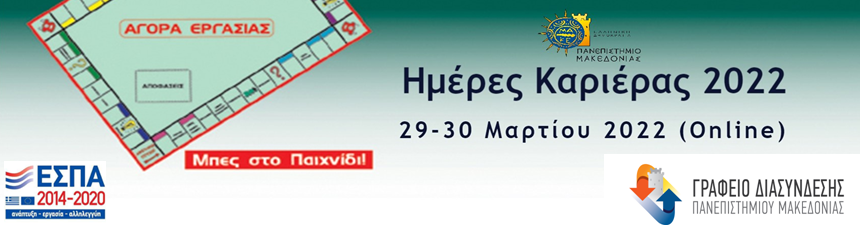 Αγαπητοί συνεργάτες,Αν ψάχνετε άμεσα, στελέχη για την επιχείρηση ή το φορέα σας.Αν θέλετε να ενημερωθείτε για το διαθέσιμο επιστημονικό δυναμικό που αναζητά εργασία, ώστε να μπορέσετε να το αξιοποιήσετε σε μελλοντικές σας ανάγκες.Αν ενδιαφέρεστε να απασχολήσετε φοιτητές ή και νέους αποφοίτους σε θέσεις μερικής ή εποχικής απασχόλησης.Αν αναζητάτε πτυχιούχους εξειδικεύσεων που προσφέρει το Πανεπιστήμιο Μακεδονίας, για να απασχοληθούν σε εγκαταστάσεις της εταιρίας ή του φορέα σας σε άλλες ελληνικές πόλεις ή στο εξωτερικό.Σας προσκαλούμε να συμμετέχετε στις διαδικτυακές Ημέρες Καριέρας 2022 «Μπες στο παιχνίδι» που θα πραγματοποιηθούν από το Γραφείο Διασύνδεσης του Πανεπιστημίου Μακεδονίας,  την Τρίτη 29  και την Τετάρτη 30 Μαρτίου 2022 (ώρες 10:00-17:00) μέσω της πλατφόρμας ΖΟΟΜ, όπου θαΠραγματοποιηθούν σύντομες εταιρικές παρουσιάσεις και ένα θέμα συμβουλευτικής σταδιοδρομίας στης αρεσκείας σας, κατόπιν συνεννόησης με το Γραφείο ΔιασύνδεσηςΠαράλληλα θα έχετε την ευκαιρία να συναντήσετε προπτυχιακούς και μεταπτυχιακούς φοιτητές και απόφοιτους, όπως και υποψήφιους διδάκτορες και κατόχους διδακτορικών τίτλων στους τομείς:ΟικονομίαςΟργάνωσης και ΔιοίκησηςΛογιστικής και ΧρηματοοικονομικήςΔιεθνών και Ευρωπαϊκών ΣπουδώνΕφαρμοσμένης ΠληροφορικήςΣλαβικών, Ανατολικών και Βαλκανικών Σπουδών Εκπαιδευτικής και Κοινωνικής ΠολιτικήςΣΑΣ ΠΡΟΣΦΕΡΟΥΜΕ: Δυνατότητα εταιρικής παρουσίασης και εισήγησης ενός θέματος συμβουλευτικής σταδιοδρομίας (συνολική διάρκεια 20’/εταιρία) Ευκαιρία συνάντησης και  γνωριμίας με τελειόφοιτους και αποφοίτους διαφόρων ειδικοτήτων, νεοεισερχόμενους στην αγορά εργασίας.  Επαφές με φοιτητές και αποφοίτους των μεταπτυχιακών μας προγραμμάτων και με  υποψήφιους διδάκτορες, πολλοί από τους οποίους διαθέτουν σημαντική επαγγελματική 